2.2.2. Képrejtvény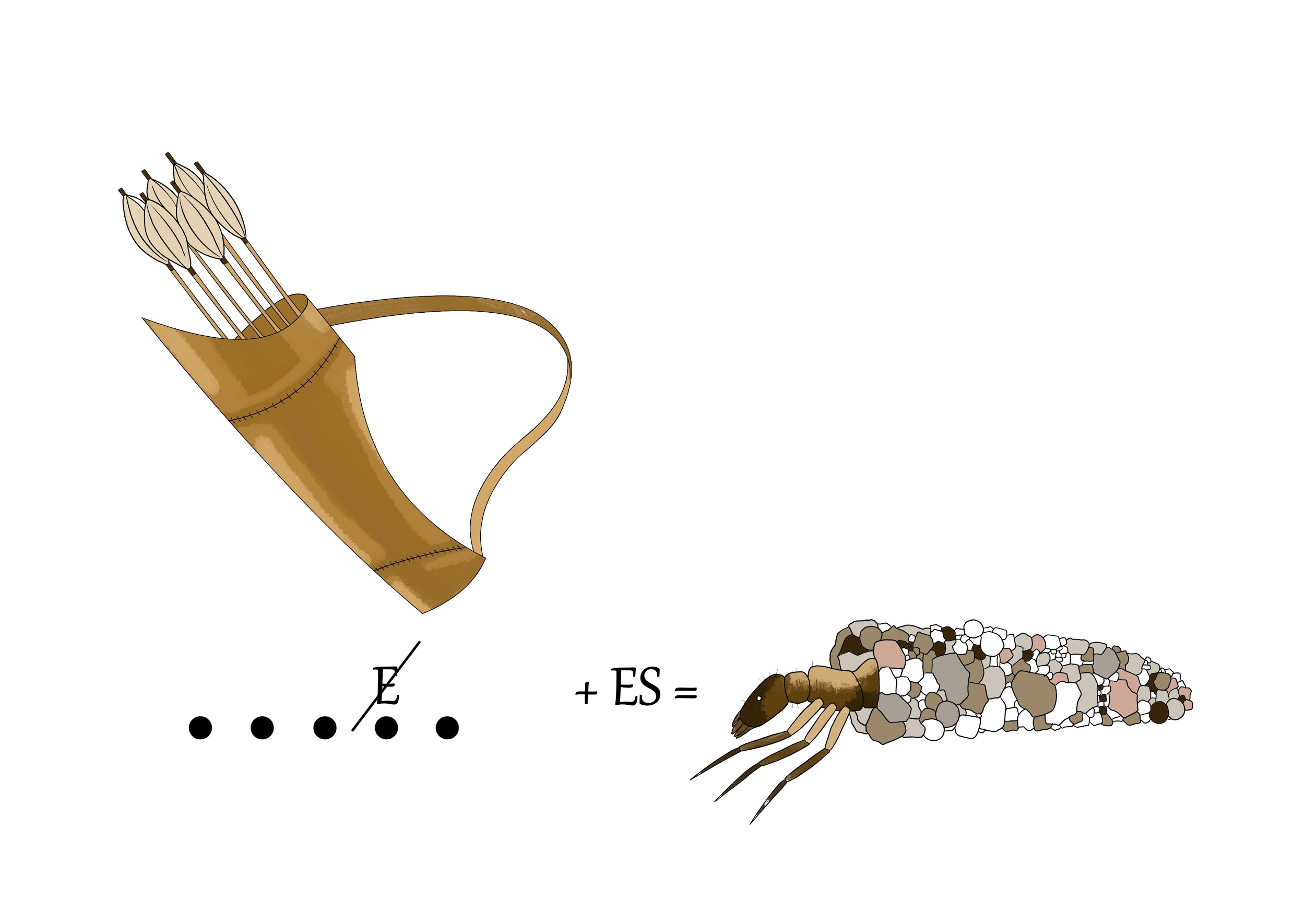 Példák tegezekre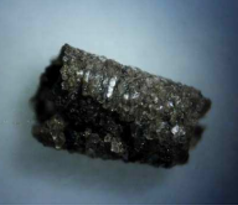 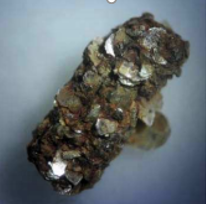 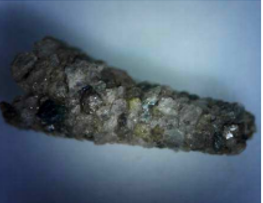 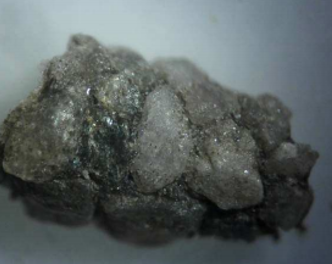 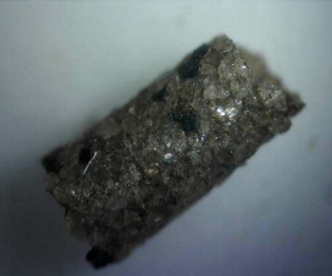 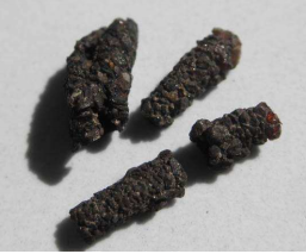 tegzeslárvák elhagyott házai, többnyire muszkovitbóltegzeslárvák elhagyott házai, többnyire muszkovitbóltegzeslárvák elhagyott házai, többnyire muszkovitból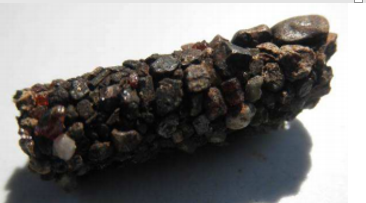 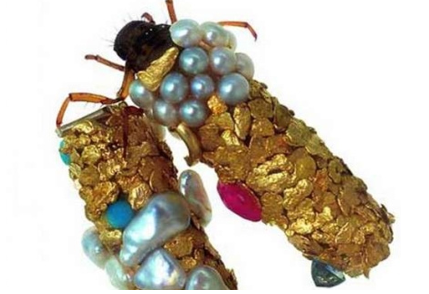 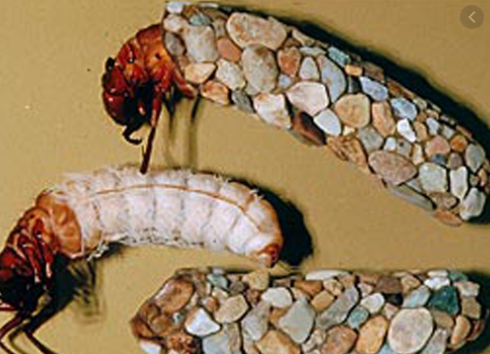 Tegezek: gránátok, biotitok, földpátok, kvarcok gyűjteményeHa nincs más, a gyöngyöket …. 	vagy a csempetörmeléket is felhasználja